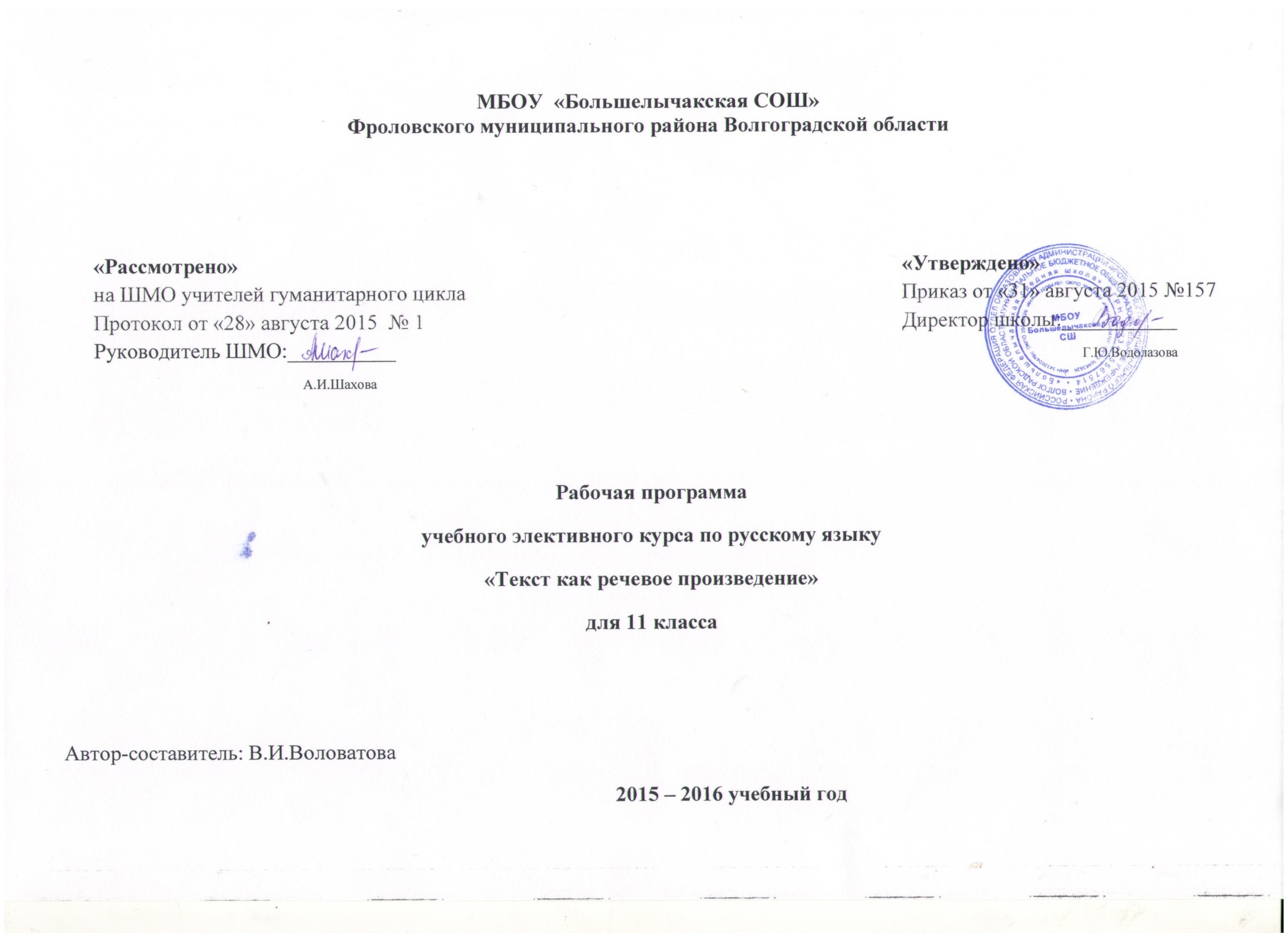 Пояснительная запискаКурс "Текст как речевое произведение" предназначен в качестве элективного курса для 11 класса. Он опирается на те знания и навыки учащихся, которые были получены при изучении базового курса русского языка, дополнительно к программным знаниям предлагается данный курс. Он ориентирован на совершенствование языковой, лингвистической и исследовательской деятельности учеников. В курсе русского языка заложены возможности повышения учениками их лингвистической, языковой и коммуникативной компетенции, формирования своего взгляда на ряд проблем.Опорной, ключевой единицей курса русского языка является текст. Анализ текста с учащимися способствует созданию на занятиях развивающей речевой среды, что благоприятно влияет на совершенствование чувства языка, языковой интуиции, без чего невозможен процесс совершенствования речи. Программа рассчитана на 34 часа.
Анализ текста позволяет:обеспечить взаимосвязь в изучении слова и текста;ликвидировать разрыв между изучением языка и обучением речи;обеспечить реализацию как внутрипредметных, так и межпредметных связей;усилить внимание к вопросам воспитания в процессе обучения. Таким образом, на занятиях элективного курса должны создаватьсяусловия для текстоориентированного подхода при обучении языку и речи.Учащиеся учатся использовать все эти знания в речевой практике, при подготовке к сочинениям, а также к написанию ЕГЭ по русскому языку, который предполагает выявление знаний в различных областях языка, в том числе и речеведческих (текст, основная мысль, средства связи, типы и стиль речи, использование языковых средств); владение нормами литературного языка; умение анализировать текст (проводить смысловой, речеведческий, языковой анализ): умение создавать текст в жанре рецензии и эссе.Цели обученияДанный факультативный курс русского языка направлен на достижение следующих целей, обеспечивающих реализацию личностно ориентированного, когнитивно-коммуникативного, деятельностного подходов к обучению языку:воспитание гражданина и патриота; формирование представления о русском языке как духовной, нравственной и культурной ценности народа: осознание национального своеобразия русского языка: овладение культурой межнационального общения;дальнейшее развитие и совершенствование способности и готовности к речевому взаимодействию и социальной адаптации; готовности к трудовой деятельности, осознанному выбору профессии; навыков самоорганизации и саморазвития; информационных умений и навыков;освоение знаний о русском языке как многофункциональной знаковой системе и общественном явлении; языковой норме и ее разновидностях; нормах речевого поведения в различных сферах общения;овладение умениями опознавать, анализировать,классифицировать языковые факты, оценивать их с точки зрения нормативности: различать функциональные разновидности языка и моделировать речевое поведение в соответствии с задачами общения;применение полученных знаний и умений в собственной речевой практике; повышение уровня речевой культуры, орфографической и пунктуационной грамотности.Общие учебные умения, навыки и способы деятельностиНаправленность курса на интенсивное речевое и интеллектуальное развитие создает условия для реализации надпредметной функции, которую русский язык выполняет в системе школьного образования. В процессе обучения старшеклассник получает возможность совершенствовать общеучебные умения, навыки, способы деятельности, которые базируются на видах речевой деятельности и предполагают развитие речемыслительных способностей.В процессе изучения совершенствуются и развиваются следующие общеучебные умения: коммуникативные (владение всеми видами речевой деятельности и основами культуры устной и письменной речи, базовыми умениями и навыками использования языка в жизненно важных для учащихся сферах и ситуациях общения), интеллектуальные (сравнение и сопоставление, соотнесение, синтез, обобщение, абстрагирование, оценивание и классификация), информационные(умение осуществлять библиографический поиск, извлекать информацию из различных источников, умение работать с текстом), организационные (умение формулировать цель деятельности, планировать ее. осуществлять самоконтроль, самооценку, самокоррекцию).Умения и навыкиУчащиеся должны уметь:распознавать текст по его обязательным признакам;различать типы и средства связи;различать типы речи;определять стили речи по их характерным признакам и свойствам;анализировать текст с точки зрения тематики и проблематики:определять позицию автора текста:определять средства выразительности;соблюдать речевые и языковые нормы;создавать собственный тексты в соответствии с критериями оценки части С ЕГЭ.Содержание программы.Текст как речевое произведение. Его основные признаки: тематическая и композиционная цельность, структурная упорядоченность и членимость, смысловая и грамматическая связность частей,стилистическое единство.Способы и средства связи предложении в тексте (лексические, морфологические и синтаксические).Функционально-смысловые типы речи: описание, повествование, рассуждение. Типологический анализ текста.Функционально-стилистические разновидности речи (стили речи): научный, официально- деловой, публицистический, художественный и разговорный. Функционально-стилистический анализ текста.Выразительность речи. Средства выразительности в тексте на уровне фонетики, лексики и фразеологии, морфологии, словообразования, синтаксиса.Специальные лексические изобразительно-выразительные средства языка - тропы: эпитет, сравнение, метафора, олицетворение, метонимия, синекдоха, перифраз, гипербола, литота, ирония.Специальные синтаксические изобразительно-выразительные средства языка — фигуры: риторический вопрос, риторическое восклицание, риторическое обращение, анафора, эпифора, эллипсис, инверсия, парцелляция, градация, антитеза, оксюморон.Особенности использования средств языковой выразительности в текстах разных стилей и жанров. Роль средств языковой выразительности в тексте.Содержательно-языковой анализ текста и его информационная переработка. Культура работы с текстами разных типов, стилей и жанров.Основные формы организации занятий: лекции, семинары, практикумы, тестирование. На практических занятиях и в процессе подготовки к ним преимущественное место отводится занятиям исследовательского и творческого характера. Используются принципы дифференцированного обучения, метод критического мышления и элементы проектной деятельности.

Формами текущего контроля за достижениями учащихся служат индивидуальные сообщения учащихся, тематическое тестирование, рецензирование и итоговая форма аттестации – создание собственного текста.Учебно-методическое обеспечение.№ п/пРазделТемаКол-во часовТребования к уровню подготовкиВид контроля1Введение1 чТекст как основная форма общения1Уметь определять текст как речевое произведениеТворческие задания поискового характера2Признаки и структура текста  (14ч)Что такое текст?1Уметь определить тему и основную мысль текстаАнализ текста3Признаки и структура текста  (14ч)Практическое занятие «Учимся понимать текст»1Уметь находить ключевые слова  в тексте, определять их роль, определять тему и основную мысль текстаАнализ текста4Признаки и структура текста  (14ч)Связность текста1Уметь записывать основные положения лекции учителя, составлять тексты и определять способы связи предложений в текстеМини - исследование5Признаки и структура текста  (14ч)Лексические средства связи1Уметь определять способы и средства связи  предл. в текстах разных типов речи.Уметь выделять лексические повторы в текстеОценка докладов – сообщений учащихся6Признаки и структура текста  (14ч)Грамматические средства связи1Знать лексические средства связи и уметь составлять таблицу по прослушанным докладам – сообщениям учащихся по данной темеОценка докладов – сообщений учащихся7Признаки и структура текста  (14ч)Синтаксические средства связи1Знать синтаксические средства связи и уметь составлять таблицу по прослушанным докладам – сообщениям учащихся по данной темеОценка докладов – сообщений учащихся8Признаки и структура текста  (14ч)Практическое занятие «Связность текста»1Уметь редактировать текст, определять средства связи в предложенных текстахАнализ текста9Признаки и структура текста  (14ч)Композиция текста1Знать, что такое композиция текста, уметь находить структурные части текстаТворческое задание поискового характера10Признаки и структура текста  (14ч)Типы зачинов. Роль первого предложения1Знать типы зачинов  и уметь использовать эти знания  при составлении зачинов к предложенным текстамПроверка творческих работ учащихся11Признаки и структура текста  (14ч)Композиция средней части1Уметь составлять таблицу «Композиция средней части», текст по предложенной моделиАнализ и оценка творческих работ учащихся12Концовка текстаУметь составлять концовки текста по предложенной моделиОценка творческих работ учащихся поискового характера13Абзац как структурная единица текста1    Уметь членить текст на абзацы, строить абзац, устанавливать связь между абзацами.Тест14Контрольная работа №1 «Признаки и структура текста»1Уметь анализировать текст по плануПроверка контрольных работ15-16Средства выразительности (6 ч)                               Лексическая выразительность текста2Уметь выделять лексические  повторы в текстеУметь находить языковые и поэтические метафоры.Оценка коллективных докладов учащихсяСоставление кроссвордов по заданной теме17Средства выразительности (6 ч)                               Практическое занятие «Тропы»1Уметь анализировать лексические средства текстаМини - исследование18-19Средства выразительности (6 ч)                               Синтаксические средства выразительности (семинар)2Уметь определять способы и средства связи предложений в тексте разных типов речи.Тест20Средства выразительности (6 ч)                               Практическое занятие «Изобразительные средства языка»1Уметь анализировать тектОценка умений учащихся анализировать текст21-22Стили и типы речи     (5 ч)Функциональные стили языка2Знать особенности функциональных стилей языка, уметь составлять таблицу, определять стиль предложенных текстовОценка коллективных докладов – сообщений учащихся23-24Стили и типы речи     (5 ч)Типы речи и их признаки2Уметь самостоятельно исследовать текст, результаты заносить в таблицуОценка мини-исследований25Стили и типы речи     (5 ч)Контрольная работа №2 «Стиль и тип речи текста»1Уметь анализировать текстПроверка контрольных работ26Переработка текста (8ч)Виды сокращения текста ( план, тезисы, выписки).1  Уметь сокращать текстРабота по сокращению текста (на основе конкретного текста).27Переработка текста (8ч)Переработка текста: подробная, сжатая, выборочная1Уметь выполнять задания, применять знания при тестировании.Тест28Переработка текста (8ч)Практическое занятие по переработке текста1Уметь перерабатывать текст по заданному параметруПроверка работ учащихся29-30Переработка текста (8ч)Сочинение -рассуждение на основе данного текста. Отзыв, рецензия, эссе2Уметь формулировать тезис, делать выводы, писать отзыв, рассуждение, эссеПроверка работ учащихся31Переработка текста (8ч)Структура и речевое оформление сочинения1Уметь анализировать виды различных типов ошибок, производить лингвистический анализ текстаАнализ текста32Переработка текста (8ч)Практическое занятие по теме «Сочинение –рассуждение»1Уметь писать сочинение-рассуждение по заданному параметруПроверка сочинений33Переработка текста (8ч)Итоговая контрольная работа1Уметь анализировать текст в целом.Проверка контрольных работ34Переработка текста (8ч)Анализ контрольной работы1Уметь анализировать ошибки в контрольной работе